“理性投资，从我做起”投资者教育专项活动投教案例16期货交易重资质 非法平台莫着迷近年来，非法期货活动处于多发状态，特别是以商品现货的名义进行非法期货交易活动的场所屡禁不止，严重侵害了投资者的合法权益，损害了期货市场的声誉，在社会上造成了不良影响。2017年上半年，清理整顿各类交易场所部际联席会议分别召开第三次会议和“回头看”工作交流会，部署了相关规范地方交易场所的政策措施。同时，部分地区法院也陆续就相关非法期货交易活动依法作出判决，对投资者辨识非法期货交易活动提供了现实参考，具有很强的警示作用。　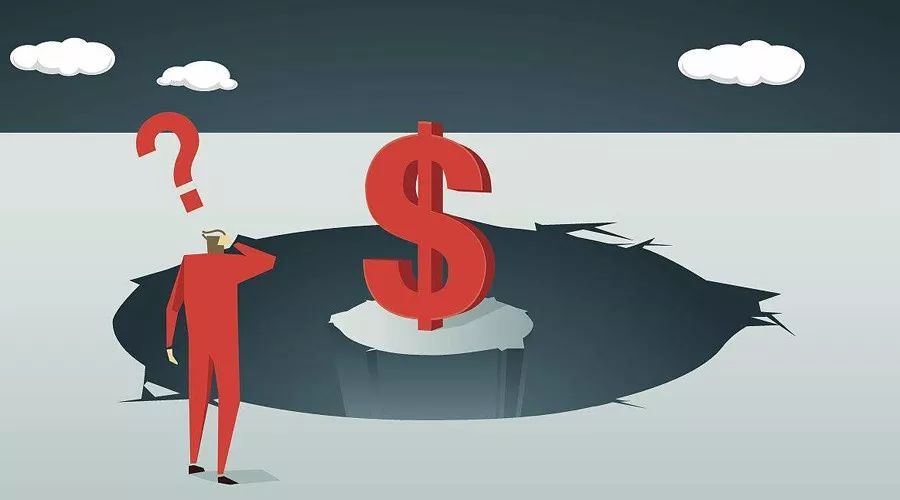 　　以某电子交易平台为例。作为清理整顿后保留的交易场所，该平台以现货为依托，采用标准化合约竞价电子撮合、T+0、每日无负债结算、杠杆、保证金、强制平仓等交易方式，以收取手续费为盈利模式。但该平台总经理谢某、副总经理郑某某和陈某某等相关涉案人员擅自发展所谓的“做市商”，将该平台的木糖醇、液碱、甘油、双氧水、甲醛、草酸等部分交易品种和业务外包。这些做市商向下继续发展代理商，他们共同通过互联网、微信、电话等方式公开营销，利用该平台提供的后台数据，采用先提供“正确情报”，以小额盈利诱导客户加大投资，后提供虚假行情信息，反向操纵价格的方式，致使投资者大幅亏损。做市商与该平台按照85%与15%的比例瓜分投资者亏损资金，做市商将取得的85%客户亏损再在其与代理商之间进行瓜分。据统计，谢某、郑某某、陈某某等人共同获取非法利益合计人民币7972.32万元。2015年11月，三人分别被人民法院以诈骗罪判处无期徒刑、有期徒刑十三年、有期徒刑七年，同时被处以相应罚金。　　在已发生或判决的案例中，不法分子往往以商品现货交易为幌子，诱导投资者参与非法期货交易活动，造成投资者财产损失。投资者对此应保持高度警惕，并特别注意以下两点：一是商品现货交易通常采取买卖双方“一对一”的方式协商确定品种、价格、数量、交货日期等合同条款，而不能采取国发[2011]38号和国办发[2012]37号文件中禁止的集合竞价、连续竞价、电子撮合、匿名交易、做市商等集中交易方式；二是商品现货交易通常要发生实物交割，而不是通过结算买卖差价的方式了结交易。若有人劝诱你参加与上述特点不相符合的“商品现货交易”，请当心卷入非法期货交易活动，并可向当地公安机关举报。　　《期货交易管理条例》第六条明确规定:未经国务院批准或者国务院期货监督管理机构批准，任何单位或者个人不得设立期货交易场所或者以任何形式组织期货交易及其相关活动。但实际中，期货交易因其特殊的交易制度，常被不法分子拿来利用，设立各种名目的现货交易平台或中心，这就涉嫌非法经营罪。其实要辨识非法期货活动，只需从以下四个角度来考量：一是辨识主体资格。按照前述规定，开展期货业务需要经中国证监会核准，取得相应业务资格，否则即为非法机构。投资者可以登录中国证监会网站、中国期货业协会网站查询合法期货经营机构及其从业人员信息，或者向当地证监局核实相关机构和人员信息。二是辨识营销方式。一些不法分子喜欢以“老师”、“期神”自居，常常发出只要跟着他做，就能赚大钱等只强调收益不关注风险的犀利言辞。投资者需要知晓，包括期货在内的任何金融产品投资都是遵循“高收益必然伴随高风险”的基本原则，没有“天上掉馅饼”的好产品。合法的期货经营机构以适当性制度为指引，讲究“把合适的产品卖给适合的投资者”，是不得进行此类虚假宣传的。投资者遇到这种夸张的宣传手法，请一定注意提高警惕。三是辨识互联网网址。非法期货网站的网址往往采用无特殊意义的字母和数字构成，或采用仿冒方法，在合法期货经营机构网址的基础上变换或增加字母和数字。投资者可通过中国证监会网站或中国期货业协会网站查询合法期货经营机构的网址，识别非法期货网站。投资者请勿登录非法期货网站，以免误入陷阱，上当受骗。四是辨识收款账号。合法期货经营机构只能以公司名义对外开展业务，也只能以公司的名义开立银行账户，而非法机构往往以个人的名义开立收款账户。如果有人要求投资者把钱打入以个人名义开立的账户，投资者即可果断拒绝。